Allegato B - TutorAL DIRIGENTE SCOLASTICOIl/la	sottoscritto/a		(c.f	)	nato/a	a 	  il	residente a	Via  	in servizio presso questa Istituzione Scolastica plesso 	ovvero in servizio presso l’Istituzione Scolastica_________________________ovvero professionista esterno con P.IVA __________________________________relativamente al ruolo previsto dal Pnrr investimento 3.1 “Nuove competenze e nuovi linguaggi nell’ambito della Missione 4 – Istruzione e Ricerca –Componente 1 – “Potenziamento dell’offerta dei servizi all’istruzione: dagli asili nido all’Università” del Piano nazionale di ripresa e resilienza finanziato dall’Unione europea – Next Generation EU” - Azioni di potenziamento delle competenze STEM e multilinguistiche (D.M.65/2023)CNP: M4C1I3.1-2023-1143CUP: D84D23004160006Titolo del Progetto We learn to know and thinkCHIEDEdi partecipare alla procedura comparativa per titoli ed esperienza professionale per l’attribuzione dell’incarico di TUTOR per l’attuazione delle azioni di formazione riferite al progetto in oggetto.A tal fine dichiara di voler partecipare per i seguenti incarichi e percorsi:- PERCORSI DI ORIENTAMENTO E FORMAZIONE PER IL POTENZIAMENTO DELLE COMPETENZE STEM, digitali e innovazione finalizzati alla promozione delle pari opportunità di genere rivolti a studentesse e studenti-PERCORSI DI FORMAZIONE PER IL POTENZIAMENTO DELLE COMPETENZE LINGUISTICHE DEGLI STUDENTIAutocertificazione ex art. 46 D.P.R. n. 445/2000Il/la sottoscritto/a	dichiara di essere cittadino/a italiano o di altro Stato membro dell’Unione Europea; di godere dei diritti civili e politici e di non avere riportato condanne penali e non essere destinatari di provvedimenti che riguardano l’applicazione di misure di prevenzione, di decisioni civili e di provvedimenti amministrativi iscritti nel casellario giudiziale. 	lì  	Il sottoscrittoAccettazione del trattamento dei dati personali secondo quanto previsto dal D. Lg. n. 196 del 30 giugno 2003 e successive modificazioni.Data e FirmaAccettazione con la quale si impegna ad assumere l’incarico senza riserva e secondo le esigenze organizzative della scuola.       Data e Firma_______________________Il sottoscritto	_________________________in merito alla partecipazione al Pnrr investimento 3.1 “Nuove competenze e nuovi linguaggi nell’ambito della Missione 4 – Istruzione e Ricerca –Componente 1 – “Potenziamento dell’offerta dei servizi all’istruzione: dagli asili nido all’Università” del Piano nazionale di ripresa e resilienza finanziato dall’Unione europea – Next Generation EU”CNP: M4C1I3.1-2023-1143CUP: D84D23004160006Titolo del Progetto We learn to know and thinkdichiara quanto segue:Data e Firma_______________________Recapiti per eventuali comunicazioni:tel.  	cell.  	e-mail  	Allegati: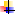 Curriculum VitaeCopia del documento di riconoscimentoDichiarazione assenza cause ostativeN.Titolo PercorsoIncarico Tutor(scegliere barrando la casella)1Robotica educativa classi terze – plesso Bosco2Robotica educativa classi terze  – plesso Netti3Coding classi prime – plesso Bosco4Coding classi prime – plesso Netti5Scienze laboratoriali classi seconde – plesso Bosco6Scienze laboratoriali classi seconde– plesso Netti7Laboratorio logico-matematico classi prime– plesso Bosco8Laboratorio logico-matematico classi prime – plesso Netti9Sampante 3D classi seconde – plesso Bosco10Sampante 3D classi seconde – plesso Netti11Dabate classi prime seconde e terze plesso Bosco12Dabate classi prime seconde e terze plesso NettiN.Titolo PercorsoIncarico Tutor(scegliere barrando la casella)1INGLSE LIVELLO A1/A2 classi prime e seconde – plesso Bosco2INGLESE LIVELLO A1/A2 classi prime e seconde – plesso Netti3INGLESE LIVELLO A2/B1classi seconde e terze – Plesso Bosco4INGLESE LIVELLO A2/B1classi seconde e terze – Plesso BoscoCRITERI DI SELEZIONECRITERI DI VALUTAZIONEMODALITÀ DI VALUTAZIONEPUNTEGGIODICHIARATOPUNTEGGIO CONVALIDATOTitoli di studio(Da valutare alla luce del curriculum vitae)Corso di laurea magistrale/specialistica10 punti per l’ulteriore titolo di laurea possedutoMax 10 puntiTitoli di studio(Da valutare alla luce del curriculum vitae)Ulteriore laurea rispetto alla prima 10 punti per l’ulteriore titolo di laurea posseduto Max 10 puntiTitoli di studio(Da valutare alla luce del curriculum vitae)Master3 punti in caso di Master di I livello;4 punti in caso di Master di II livello.Max 10 puntiEsperienza professionale(Da valutare alla luce del curriculum vitae)Esperienza professionale maturata in settori attinenti l’ambito professionale del presente Avviso e inerente al Percorso scelton. 5 punti per ciascun esperienza lavorativa in qualità di tutor in progetti di formazione rivolto a studenti e/o docenti in progetti PON/PNSD/PNRR(max 15 punti)n.5 punti per ciascuna esperienza lavorativa in qualità di docente in progetti PON/PNSD/PNRR(max 15 punti)n. 5 punti per altre esperienze professionali (specificare)…………………..(max 10 punti)Max 40 puntiConoscenze e competenzeConoscenze e competenze necessarie per l’espletamento dell’attività oggetto del presente Avvison. 3 punti per ciascuna certificazione ulteriore nelle discipline inerente il Percorso scelton. 3 Punti per ciascun corso di formazione (in qualità di discente) nelle discipline inerenti il Percorso scelton. 3 punti per altre competenze documentate (specificare)……………………….Max 18 punti